20-22 ŞUBAT HAFTASINDA EKLE-SİL İŞLEMLERİNİN TAMAMLANMASIYLA GRUP NUMARALARI ve DERSLİK BİLGİLERİNDE KAPANAN GRUPLAR NEDENİYLE DEĞİŞİKLİKLER SÖZ KONUSU OLABİLİR. BU NEDENLE DERS KAYITLARI BİTTİKTEN SONRA MUTLAKA USIS’DEKİ HAFTALIK DERS PROGRAMI BÖLÜMÜNDEN KAYITLI OLDUĞUNUZ GÜNCEL GRUP NUMARANIZI ve www.ybd.yildiz.edu.tr ADRESİNDEN DE GRUBUN DERSLİK BİLGİSİNİ KONTROL EDİNİZ. AKSİ TAKDİRDE SEÇTİĞİNİZ GRUPTAN FARKLI BİR GRUBA AKTARILDIĞINIZDAN YA DA GRUBUNUN KAPATILDIĞINDAN HABERDAR OLMAMANIZ MAZERET OLARAK KABUL EDİLMEZ, HERHANGİ BAŞKA BİR GRUPTA DEVAM ETMİŞ OLSANIZ DAHİ YOKLAMADAN KALMIŞ SAYILIRSINIZ.USIS ÜZERİNDEN KAYIT OLDUĞUNUZ GRUBUN ÖĞRENCİ SAYISININ YETERSİZ OLMASI SEBEBİYLE KAPATILMIŞ OLMASI HALİNDE İKİ SEÇENEK MEVCUTTUR:KAPATILAN GRUPTAKİ ÖĞRENCİLER AYNI GÜN VE AYNI SAATTEKİ BAŞKA BİR BÖLÜM İÇİN AÇILMIŞ OLAN GRUPLARA AKTARILIRLAR. KAPATILAN GRUBUN KUŞAĞINDA AKTARMA YAPILABİLECEK BAŞKA BİR GRUP YOKSA GRUP TAMAMEN KAPATILIR. BU GRUBA KAYDOLMUŞ OLAN ÖĞRENCİLER KENDİ BÖLÜMLERİNE BİR DİLEKÇE İLE BAŞVURARAK KAPATILAN GRUPTAN KAYITLARINI SİLDİRMELİ VE (VARSA) PROGRAMLARINA UYGUN BAŞKA BİR GÜN VE SAATTEKİ BİR GRUBA AKTARILMAYI TALEP ETMELİDİRLER. DERSLER 20 ŞUBAT 2017 PAZARTESİ BAŞLAYACAKTIR. İLK HAFTADAN İTİBAREN YOKLAMA ALINACAKTIR, DOLAYISI İLE DERS MATERYALİ İLE DERSE KATILMANIZ GEREKMEKTEDİR.DERS KİTABI: MDB1052 NEW HEADWAY ELEMENTARY 4TH EDITION OXFORD PRESSDERS İLE İLGİLİ HER TÜRLÜ BİLGİLENDİRMEYİ VE EK MATERYALLERİ www.ybdyildiz.edu.tr adresinde sağ üst köşedeki ÖĞRENCİ sekmesi altında DÖNEM BOYUNCA GÜNCELLENEN MODERN DİLLER BÖL. BAHAR DERSLERİ başlığı altında BULABİLİRSİNİZ. 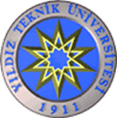 LİSANS SERVİS DERSLERİ HAFTALIK DERS PROGRAMI HAZIRLAMA FORMU(USIS)2016-2017 Eğitim-Öğretim Yılı BAHAR Yarıyılı MDB1052 İNGİLİZCE II DERS PROGRAMIKoduDersin AdıG. NoÖğretim Elemanı Adı SoyadıDersin yapılacağıDersin yapılacağıDersin yapılacağıDersin verildiği bölümÖğrenci sayısıDerslikKoduDersin AdıG. NoÖğretim Elemanı Adı SoyadıGünBaşlangıç saatiBitiş SaatiDersin verildiği bölümÖğrenci sayısıDerslikMDB1052İngilizce 21YDYO Öğretim GörevlisiPazartesi 13.0015.50Türk Dili30Dersin açıldığı bölüm tarafından sağlanacaktır.MDB1052İngilizce 22YDYO Öğretim GörevlisiPazartesi 13.0015.50Türk Dili (Uzaktan Eğitim)30MDB1052İngilizce 23YDYO Öğretim GörevlisiSalı  13.0015.50Sanat Tasarım30Dersin açıldığı bölüm tarafından sağlanacaktır.MDB1052İngilizce 24YDYO Öğretim GörevlisiSalı  13.0015.50Sanat Tasarım(Uzaktan Eğitim)30MDB1052İngilizce 25YDYO Öğretim GörevlisiSalı  13.0015.50İlköğretim30Dersin açıldığı bölüm tarafından sağlanacaktır.MDB1052İngilizce 26YDYO Öğretim GörevlisiSalı  13.0015.50İlköğretim(Uzaktan Eğitim)30MDB1052İngilizce 27YDYO Öğretim GörevlisiSalı  13.0015.50İlköğretim(Uzaktan Eğitim)30MDB1052İngilizce 28YDYO Öğretim GörevlisiÇarşamba  13.0015.50İlköğretim30Dersin açıldığı bölüm tarafından sağlanacaktır.MDB1052İngilizce 29YDYO Öğretim GörevlisiÇarşamba  13.0015.50İlköğretim30Dersin açıldığı bölüm tarafından sağlanacaktır.MDB1052İngilizce 210YDYO Öğretim GörevlisiÇarşamba  13.0015.50İlköğretim(Uzaktan Eğitim)30MDB1052İngilizce 211YDYO Öğretim GörevlisiPerşembe09.0011.50Türkçe Eğitimi30Dersin açıldığı bölüm tarafından sağlanacaktır.MDB1052İngilizce 212YDYO Öğretim GörevlisiPerşembe09.0011.50PDR30Dersin açıldığı bölüm tarafından sağlanacaktır.MDB1052İngilizce 213YDYO Öğretim GörevlisiPerşembe09.0011.50PDR(Uzaktan Eğitim)30MDB1052İngilizce 214YDYO Öğretim GörevlisiPerşembe 13:0015.50Moleküler Biyoloji ve Genetik30Dersin açıldığı bölüm tarafından sağlanacaktır.MDB1052İngilizce 215YDYO Öğretim GörevlisiPerşembe 13:0015.50Moleküler Biyoloji ve Genetik(Uzaktan Eğitim)30MDB1052İngilizce 216YDYO Öğretim GörevlisiCuma09.0011.50Tüm Bölümler(Uzaktan Eğitim)250MDB1052İngilizce 217YDYO Öğretim GörevlisiCuma14.0016.50Tüm Bölümler(Uzaktan Eğitim)250